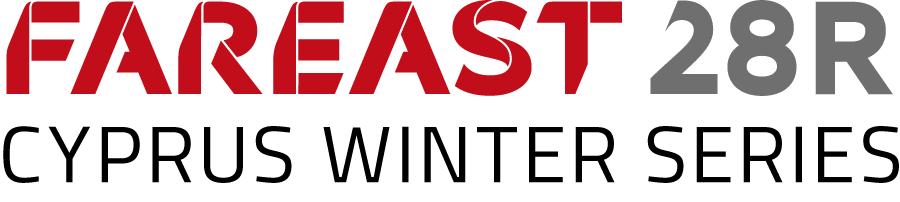 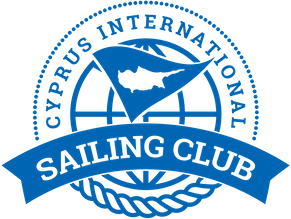 Notice to Competitors # 1Please note that the draw for the allocation of boats will be carried out during the skippers meeting of day1 on the 31/1/2020Yiannis Papazoglou        IRO 27/1/2020 , 18 : 40